重庆市高技能人才工作联席会办公室关于组织开展“巴渝工匠”绝技绝活展品征集和展示工作的通知（渝高技办〔2022〕8号）各区县（自治县）人力社保局，两江新区社会保障局、西部科学城重庆高新区政务和社会事务中心、万盛经开区人力社保局，各有关单位：为进一步落实《关于提高技术工人待遇的实施意见》，深入挖掘“巴渝工匠”精神内涵，充分展示全市技能人才绝技绝活、创新成果和风采风貌，按照“巴渝工匠2025”行动计划，决定组织开展“巴渝工匠”绝技绝活展品征集和展示展览活动，在全市广泛营造“劳动光荣、技能宝贵、创造伟大”的浓厚氛围，让更多人认识技能、体验技能、学习技能、崇尚技能。现将有关事项通知如下：一、征集主题技高行天下、能强走世界。二、主承办单位本次征集和展示活动由重庆市高技能人才工作联席会主办，重庆市人力社保局承办，重庆市公共实训中心具体实施。三、征集内容（一）反映巴渝工匠、技能大师、非遗传承人、职业教育实训（含职业培训）等精湛技艺、高超技能、绝技绝活、创新创造的实物产品、作品以及视频影像、图文资料等。（二）反映和记录不同历史时期中国或重庆技术进步、职业技能发展成就、具有历史价值的相关实物、艺术作品或文献资料等。（三）反映不同历史时期生活、生产等技能操作的设备设施、实物及其它作品等。（四）世界技能大赛、“一带一路”国际技能大赛、全国技能大赛等各级各类职业技能竞赛选手参赛获奖作品、奖牌、比赛工具和视频图文资料以及赛事相关徽章、服装、吉祥物等文创纪念产品等。四、征集对象面向海内外广泛征集，重点包括重庆各行业企业、职业院校、职业技能培训机构、技能鉴定和评价机构、高技能人才培训基地、技能大师工作室、世界技能大赛集训基地、实训基地、创新创业基地空间等单位集体，以及个体工商户、技能人才、非遗传承人和关心关注高技能人才发展的社会各界人士。五、征集时间集中征集时间为2022年5月10日—7月31日。集中征集结束后，转为常态化征集。六、征集方式本次展品征集主要以捐赠、寄存、复制、寄售四种方式开展。捐赠。采取自愿原则，欢迎持有者和持有单位无偿捐赠。鼓励以原件为主的方式捐赠。如本人不愿捐赠原件的，可捐赠复制件。寄存。对于持有者不愿捐赠、希望在一段时间展览结束后收回的展品，可与重庆市人力社保局或其授权单位签署寄存协议，采取寄存的方式征集。复制。对于持有者不愿捐赠、寄存的历史文献资料或实物产品作品等，可先报送相关图文信息，采取仿真复制的方式征集，进行复制后，原件归还所有者。寄售。对于部分产品或作品，可以通过寄售的方式，由承办单位统一提供展示和售卖平台，帮助进行推销。七、展示展览集中征集结束后，由实施单位统一梳理汇总各类视频图文资料和实物信息，清理设施设备和产品作品，建立“巴渝工匠”绝技绝活展示展览资源库，向世界技能博物馆、重庆各类博物馆等展馆，智博会、重庆英才大会、西部人力资源服务博览会等展会，世界技能大赛、“一带一路”国际技能大赛、全国技能大赛、中国·重庆职业技能大赛等赛事活动等进行推介展示。同时，在重庆市人力社保局、市公共实训中心打造“巴渝工匠”文化展示长廊，长期进行展示展览，并适时举办“巴渝工匠”绝技绝活和创新成果展示活动专场展览。八、工作安排征集工作分三个阶段进行。第一阶段：2022年5—6月，各区县人力社保部门和有关单位组织开展征集工作动员，摸排报送资料和展品。第二阶段：2022年7月，各区县人力社保部门收集汇总辖区内有关资料和实物展品信息，编制清单，择优推荐报送。第三阶段：2022年8月，活动主办单位根据推荐清单评估确定“巴渝工匠“绝技绝活展示展览项目清单，根据清单做好资料和实物等资源入库工作，并按有关规定与展品提供单位或个人签署征集协议。九、工作要求（一）各区县人力社保部门要高度重视展品征集工作，指定专人负责，制定工作方案，扎实做好辖区内有关单位和个人展示征集推荐工作，每个区县至少推荐20项以上。要加强对作品真实性审查，确保提供的作品真实、准确、客观。所提供的展品和历史资料，不得含有涉密内容，不得侵犯他人著作、肖像、名誉权等合法权益。（二）各有关单位要积极做好展示征集活动的宣传发动，认真按要求组织开展资料和实物展品推荐报送，力争充分展示单位风采和大师风貌。（三）请各区县人力社保部门和市外有关单位、个人于2022年7月31日前，将展示征集活动推荐项目清单报送到重庆市公共实训中心。十、联系方式联 系 人：李乔联系电话：18225293447电子邮箱：bayugj@163.com附件：“巴渝工匠”绝技绝活展品征集推荐项目清单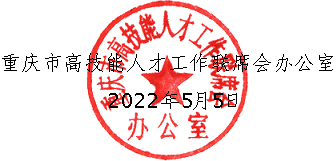 （此件公开发布）附件“巴渝工匠”绝技绝活展品征集项目清单推荐单位（盖章）：                                         联系人：                     联系电话：序号展品名称展品类别地域估值(元）展品描述年代类型年代尺寸(cm)重量(kg)实际数量征集方式来源单位联系人联系方式存储条件例世赛金牌奖牌俄罗斯1万元梁攀参加第45届世赛电子技术项目夺得冠军获得金牌制造年代201910×100.51寄存铁路运输技师学院梁攀XXXXXXX干燥